GermanyGermanyGermanyFebruary 2028February 2028February 2028February 2028SundayMondayTuesdayWednesdayThursdayFridaySaturday12345678910111213141516171819Valentine’s Day20212223242526Women’s Carnival Day272829Shrove MondayShrove Tuesday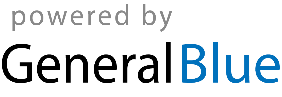 